SVOBODA – Lučice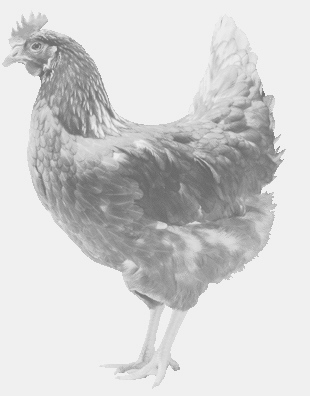  drůbežárna Vadín, www.drubezsvoboda.cz 569489358, 777989857CHOVNÉ KUŘICE  barva červená a černáStáří:    17 týdnůCena:   255,- Kč/kusČtvrtek 11. dubna 2024V 9.55 h.- Vraclavu obecního úřaduMožno objednat:569 489 358,svoboda.lucice@seznam.cz